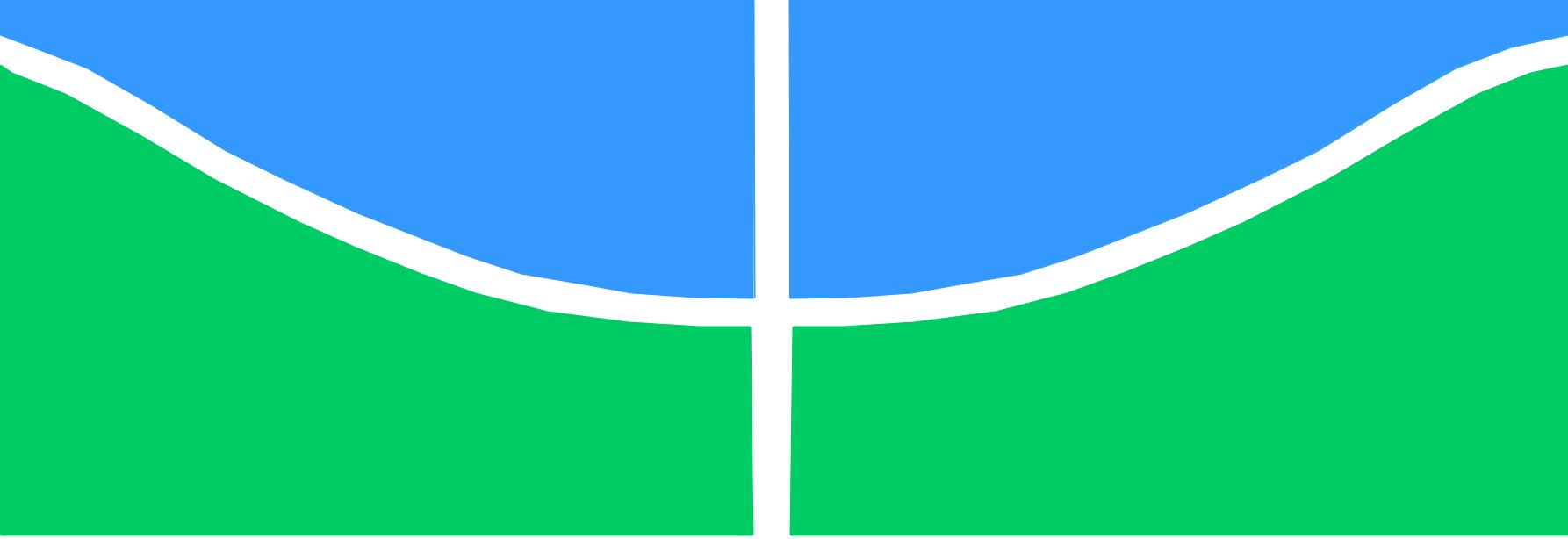 Universidade de Brasília - UnBFaculdade UnB Gama - FGA      Engenharia de EnergiaESTUDO E ANÁLISE DO USO DO EQUIPAMENTO SOFT-STARTER EM PRÁTICAS DELABORATÓRIO DE ELETRICIDADEAutor: Laís Lima RibeiroOrientadora: Profª. Dra. Suélia Siqueira Rodrigues Fleury RosaCoorientador: Gilvandson Costa Cavalcante Brasília, DF2017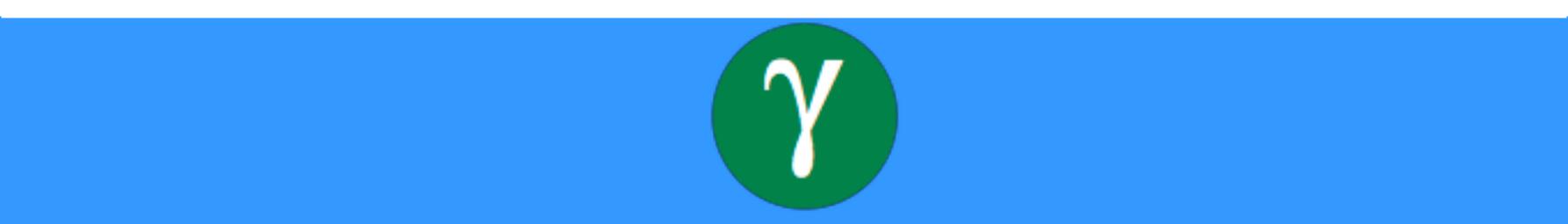 LAÍS LIMA RIBEIROESTUDO E ANÁLISE DO USO DO EQUIPAMENTO SOFT-STARTER EM PRÁTICAS DELABORATÓRIO DE ELETRICIDADEMonografia submetida ao curso de graduação em Engenharia de Energia da Universidade de Brasília como requisito parcial para obtenção do Título de Bacharel em Engenharia de Energia.Orientadora: Profa. Dra. Suélia Siqueira Rodrigues Fleury RosaBrasília, DF2016CIP – Catalogação Internacional da PublicaçãoRibeiro, Laís LimaEstudo e Análise do uso do equipamento Soft-Starter em práticas de laboratório de eletricidade / Laís Lima Ribeiro. Brasília: UnB, 2016. 45 p.: il ; 29,7 cm.Monografia (Graduação) – Universidade de Brasília Faculdade do Gama, Brasília, 2016. Orientação: Suelia Siqueira Rodrigues Fleury Rosa.Equipamento Elétrico Soft-Starters, laboratório. Professora Orientadora: Profª. Dra. Suelia Siqueira Rodrigues                   Fleury Rosa. CDU Classificação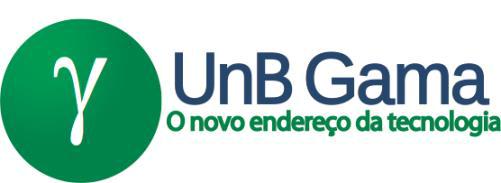 ESTUDO E ANÁLISE DO USO DO EQUIPAMENTO SOFT-STARTER EM PRÁTICAS DELABORATÓRIO DE ELETRICIDADELaís Lima RibeiroMonografia submetida como requisito parcial para obtenção do Título de Bacharel em Engenharia Eletrônica da Faculdade UnB Gama - FGA, da Universidade de Brasília, em 28/04/2016 apresentada e aprovada pela banca examinadora abaixo assinada:Profa. Dra. Suelia Rodrigues Fleury Rosa, UnB/FGAOrientadoraGilvandson Costa Cavalcante, UnB/FGACoorientadorMembro Convidado 2Membro Convidado 3Brasília, DF2016